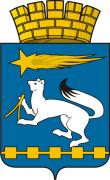 Администрация городского округа Нижняя СалдаФинансовое управление администрации городского округа Нижняя СалдаПРИКАЗ01.12.2022                                                                                                              № 42Об утверждении перечня типовых тем плановых контрольных мероприятий Финансового управления администрации городского округа Нижняя Салда в финансово-бюджетной сфере на 2023 год	В   соответствии со статьями 157, 266.1, 269.2 Бюджетного кодекса Российской Федерации, пунктами 13, 14 федерального стандарта внутреннего государственного (муниципального) контроля «Планирование проверок, ревизий и обследований», утвержденного постановлением Правительства Российской Федерации от 27.02.2020 № 208, Положением о бюджетном процессе в городском округе Нижняя Салда, утвержденным решением Думы городского округа Нижняя Салда от 21.11.2013 № 30/3 (с изменениями), Положением о Финансовом управлении администрации городского округа Нижняя Салда, утвержденным решением Думы городского округа Нижняя Салда от 21.10.2010 № 43/5                               (с изменениями)  ПРИКАЗЫВАЮ:1. Утвердить перечень типовых тем плановых контрольных мероприятий Финансового управления администрации городского округа Нижняя Салда в финансово-бюджетной сфере на 2023 год (приложение).2. Настоящий приказ разместить на официальном сайте администрации городского округа Нижняя Салда https://nsaldago.ru/.	3. Настоящий приказ вступает в силу с момента его подписания.4. Контроль за исполнением настоящего приказа оставляю за собой.Начальник Финансового управленияадминистрации городского округа Нижняя Салда                                                                                      Полятыкина О.П. УТВЕРЖДЕНприказом Финансового                    управления администрации     городского округа Нижняя Салда   от 01.12.2022 № 42Перечень типовых тем плановых контрольных мероприятий Финансового управления администрации городского округа Нижняя Салда в финансово-бюджетной сфере на 2023 год	1) проверка осуществления расходов на обеспечение выполнения функций казенного учреждения (органа местного самоуправления) и их отражения в бюджетном учете и отчетности;	2) проверка осуществления расходов бюджета городского округа Нижняя Салда на реализацию мероприятий государственной (муниципальной) программы (подпрограммы, целевой программы), национального, федерального, регионального проектов;	3) проверка предоставления и использования субсидий, предоставленных из бюджета городского округа Нижняя Салда бюджетным учреждениям, и их отражения в бухгалтерском учете и бухгалтерской (финансовой) отчетности;	4) проверка предоставления и использования субсидий, предоставленных из бюджета городского округа Нижняя Салда автономным учреждениям городского округа Нижняя Салда, и их отражения в бухгалтерском учете и бухгалтерской (финансовой) отчетности;	5) проверка предоставления субсидий юридическим лицам (за исключением субсидий государственным (муниципальным) учреждениям, государственным корпорациям (компаниям), публично-правовым компаниям, хозяйственным товариществам и обществам с участием публично-правовых образований в их уставных (складочных) капиталах, а также коммерческим организациям с долей (вкладом) таких товариществ и обществ в их уставных (складочных) капиталах), индивидуальным предпринимателям, физическим лицам, а также физическим лицам - производителям товаров, работ, услуг и соблюдения условий соглашений (договоров) об их предоставлении;	6) проверка осуществления бюджетных инвестиций;	7) проверка соблюдения законодательства Российской Федерации и иных правовых актов о контрактной системе в сфере закупок товаров, работ, услуг для обеспечения государственных и муниципальных нужд в отношении отдельных закупок для обеспечения федеральных нужд учреждений городского округа Нижняя Салда;	8) проверка достоверности отчета о реализации государственной (муниципальной) программы, отчета об исполнении государственного (муниципального) задания или отчета о достижении показателей результативности;	9) проверка исполнения бюджетных полномочий по администрированию доходов или источников финансирования дефицита федерального бюджета (бюджета субъекта Российской Федерации, местного бюджета и бюджета государственного внебюджетного фонда Российской Федерации);	10) проверка (ревизия) финансово-хозяйственной деятельности учреждений городского округа Нижняя Салда.